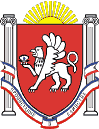 Администрация Новоандреевского сельского поселенияСимферопольского района Республики Крым_____________________________________________________________________________ПОСТАНОВЛЕНИЕ17 декабря 2015 года 			№ 210				с. НовоандреевкаО внесении изменений в порядоксанкционирования оплаты денежныхобязательств получателей средств бюджетаи администраторов источников финансированиядефицита  бюджета Новоандреевского сельскогопоселения Симферопольского района Республики Крым, утвержденный Постановлением Администрации Новоандреевского сельского поселения Симферопольского района Республики Крым от 26.01.2015г. №8В соответствии,  со статьями 161, 219 и 219.2 Бюджетного кодекса Российской Федерации, Постановления Правительства Российской Федерации от 10.09.2014 №922 «Об особенностях исполнения бюджета Республики Крым, бюджета г.Севастополя и местных бюджетов на 2015 год», Постановлением Совета Министров Республики Крым от 04.09.2015 №25 «Об утверждении Порядка осуществления закупок товаров, работ, услуг для обеспечения государственных и муниципальных нужд на территории Республики Крым в 2015 году, а также с целью обеспечения своевременной регистрации бюджетных обязательств получателей средств бюджета Новоандреевского сельского поселения Симферопольского района Республики Крым, Администрация Новоандреевского сельского поселения ПОСТАНОВЛЯЕТ:1. Внести следующие дополнения в Порядок санкционирования оплаты денежных обязательств получателей средств бюджета и администраторов источников финансирования бюджета Новоандреевского сельского поселения Симферопольского района Республики Крым, утвержденный Постановлением Администрации Новоандреевского сельского поселения Симферопольского района Республики Крым от 26.01.2015 года №8 (далее Порядок):1.1. Дополнить пунктом 16 следующего содержания: «Бюджетные обязательства получателей бюджетных средств, возникшие на основании документов (исполнительных документов, договоров), предусмотренных актами органов местного самоуправления, а также судебных инстанций, подлежавшие в соответствии с условиями этих документов оплате в отчетном финансовом году, но не исполненные на конец 2014 года, в соответствии с пунктом 1 Постановления Правительства Российской Федерации от 10.09.2014 № 922 «Об особенностях исполнения бюджета Республики Крым, бюджета г. Севастополя и местных бюджетов на 2015 год», подлежат перерегистрации в 2015 году в порядке, утвержденном постановлением администрации Новоандреевского сельского поселения от 26.01.2015 №10 «О порядке учета бюджетных обязательств получателей средств бюджета Новоандреевского сельского поселения Симферопольского района Республики Крым» без внесения изменений в указанные документы. При перерегистрации бюджетных обязательств дополнительно предоставляются акты сверок взаимных расчетов (или акты сверок обязательств) между получателями бюджетных средств и контрагентами по состоянию на 01.01.2015 года, согласованные с главным распорядителем бюджетных средств».2.    Настоящее распоряжение вступает в силу со дня его подписания. 3. Обнародовать настоящее постановление путем вывешивания его на информационной доске у здания администрации Новоандреевского сельского поселения по адресу Республика Крым Симферопольский район, с. Новоандреевка, ул. Победы, 36.4.     Контроль за исполнением настоящего постановления оставляю за собой.Глава администрацииНовоандреевского сельского поселения			      Вайсбейн В.Ю.